CANDIDATE INFORMATION TO BE PUBLISHED IN THE ELECTION MATERIALPlease complete the boxes below.  This information will be published to the members of the National Trust.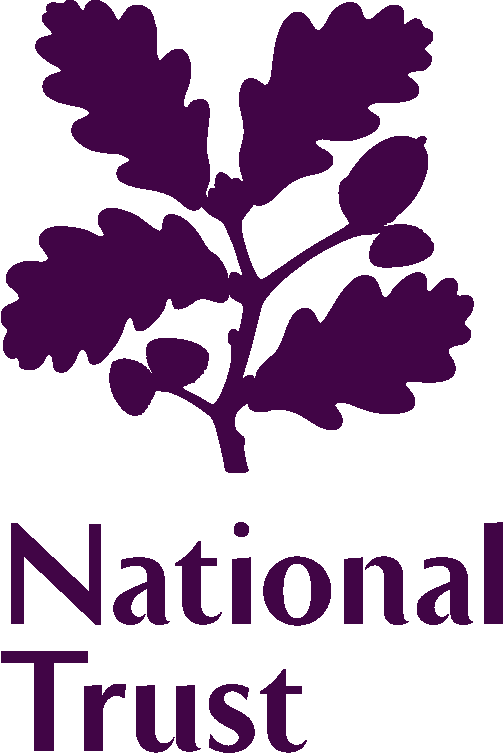 2018 Elections to the CouncilInformation to be publishedYour name:Election StatementPlease describe your past experience which is relevant to your candidacy and how you would contribute to the Council’s work.  You might wish to include details of how long you have been a National Trust member, and any volunteering experience. Your statement should be between 150 and 175 words.  Statements longer than 175 words might be edited before publication.Please continue on a separate sheet if required.Supporting information    Please provide a single sentence response to the following questions.  Each response should be no more than 30 words.  Responses longer than 30 words might be edited before publication. 1.   What does the National Trust mean to you?2.   Why do you want to join the Council?3.   What relevant knowledge, skills and experience would you bring to the Council?